Supplementary InformationMeniscus Guide Slot-Die Coating For Roll-to-Roll Perovskite Solar CellsDaniel Burkitt, Peter Greenwood, Katherine Hooper, David Richards, Vasil Stoichkov, David Beynon, Eifion Jewell,Trystan WatsonSPECIFIC, Swansea University, Swansea, SA1 8EN, United Kingdom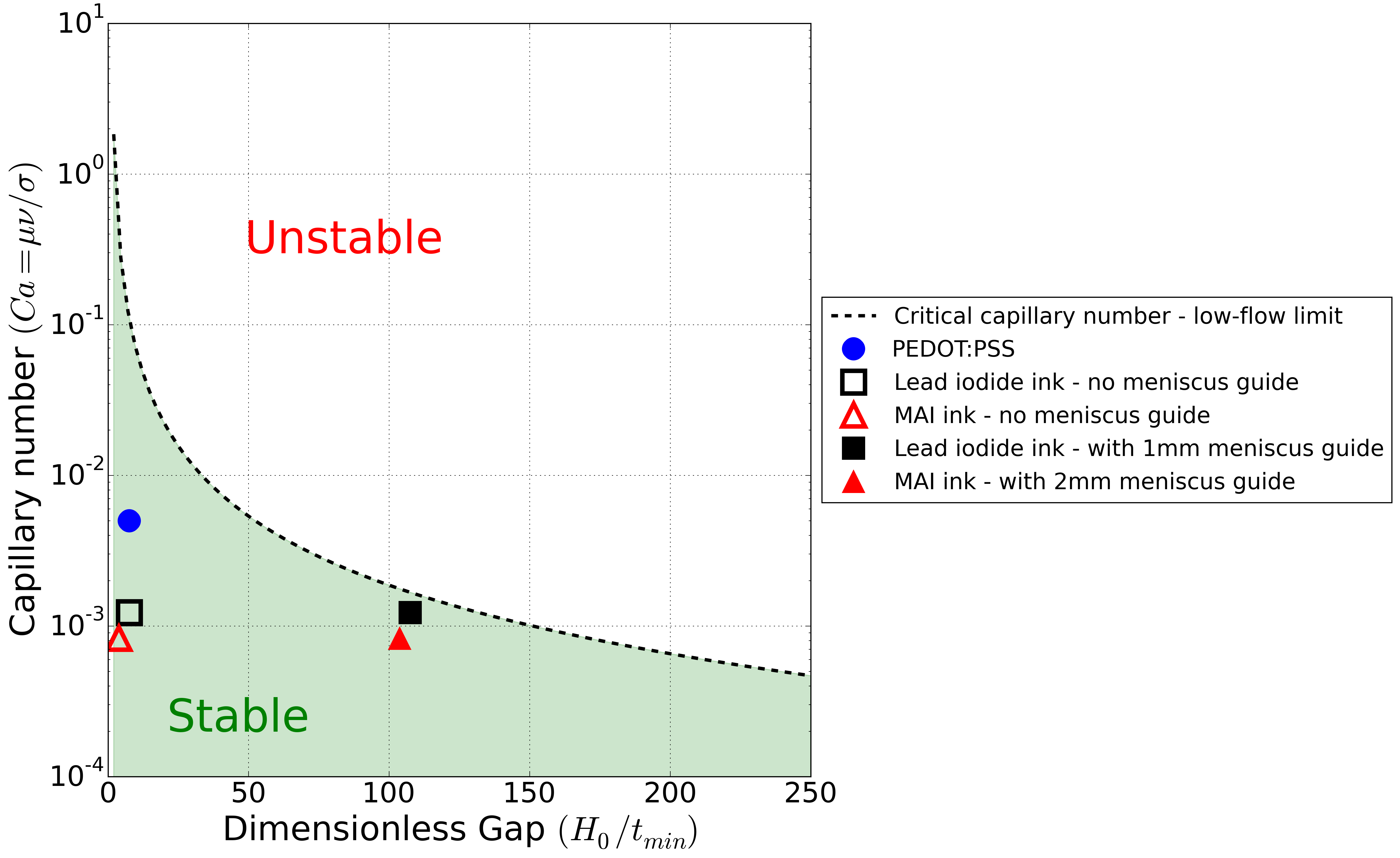 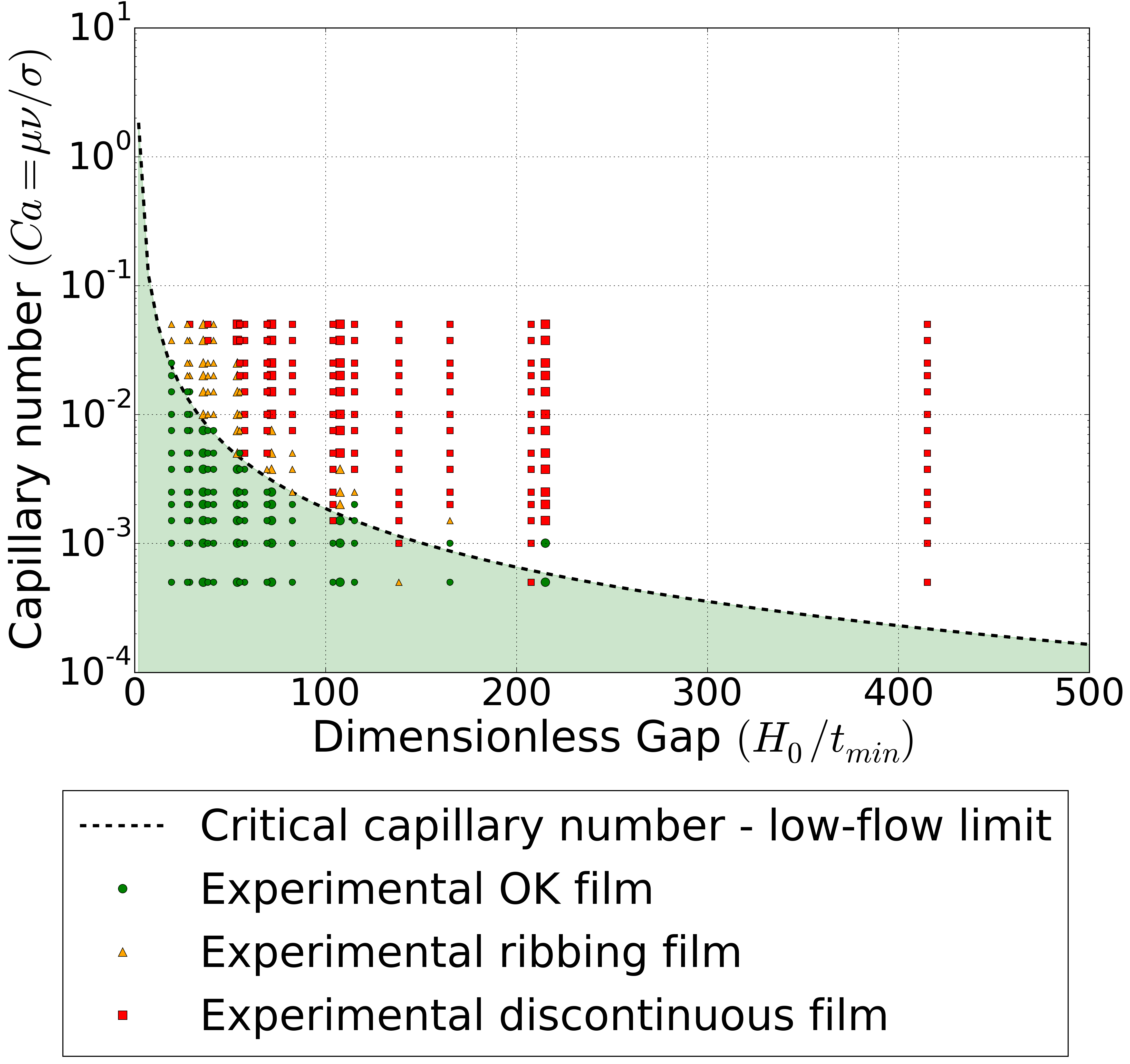 ﻿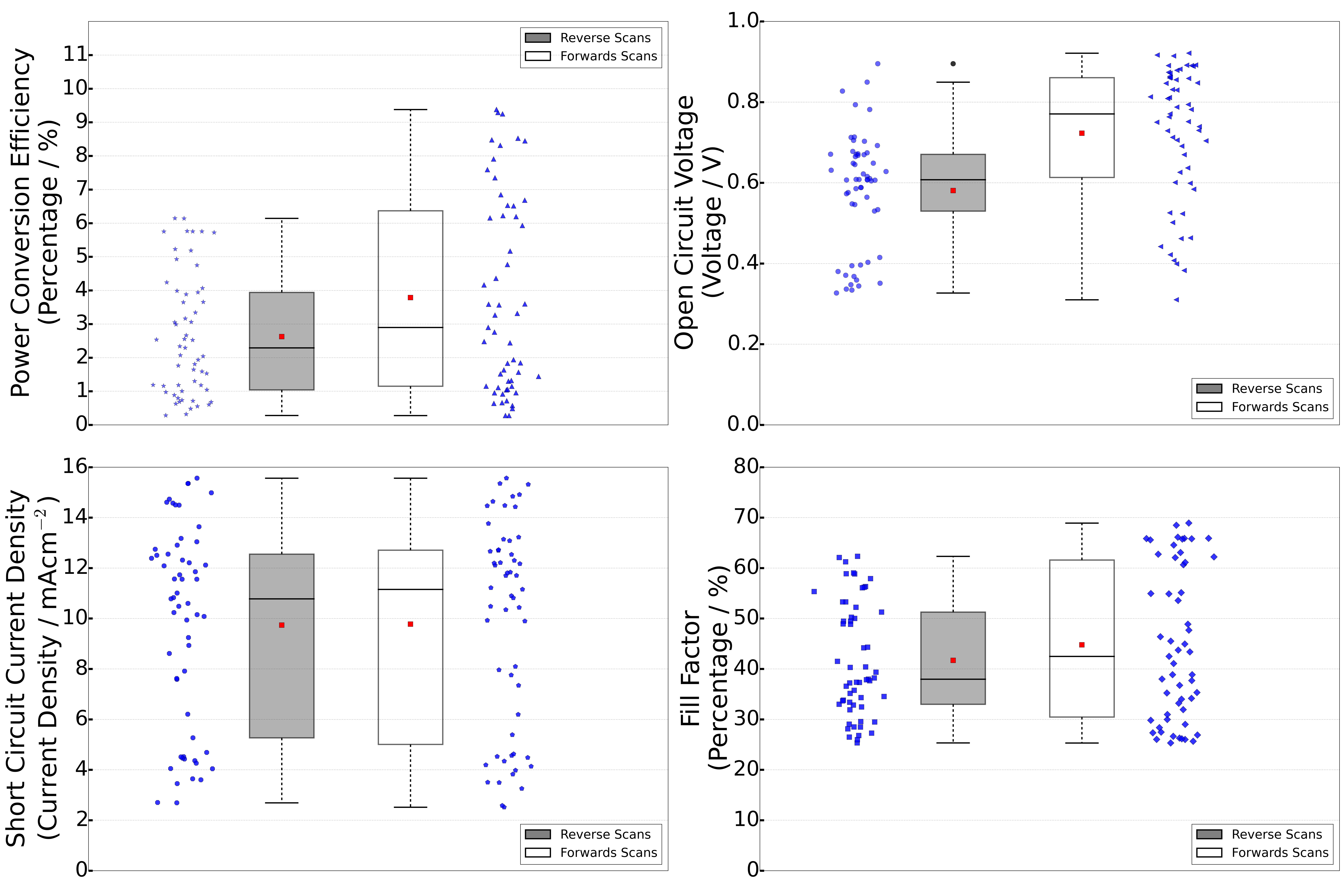 